SEMANA DEL 11 AL 15 DE FEBREROSEMANA 5 VALOR: Sentido de Pertenencia y ParticipaciónOBSERVACIONES: Durante la semana se desarrollan actividades para la socialización de planes de gobierno de candidatos a la personería y del representante al Consejo Directivo para la participación de los estudiantes en el Gobierno Escolar.A partir del lunes 11 de febrero de 2019 se inicia un  horario ajustado por apertura del un nuevo grupo del grado 10°.Para fortalecer el desarrollo de las competencias de los estudiantes  en el dominio de otra lengua, se inicia el proyecto Clubes de Inglés ofrecido por la Secretaría de Educación en convenio con el TLS de Envigado. Socialización de los criterios de norma para la Promoción Anticipada de estudiantes tanto repitentes como promovidos.PEDRO ALONSO RIVERA BUSTAMANTERECTOR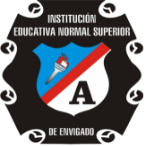 INSTITUCION EDUCATIVA ESCUELA NORMAL SUPERIOR DE ENVIGADO …Investigando…nos hacia la formación de Maestros cultos…CRONOGRAMA 2019FECHAACTIVIDADASISTENTESHORALUGARRESPONSABLESFEBREROLUNES 11Reunión Trabajo Del Manual De Convivencia  Coordinadoras-Orientadora Escolar  11:00 Am Coordinaciones Coordinad. FEBREROLUNES 11Reunión Con Representantes De Grupo De Formación ComplementariaRepresentates De Grupo-Rector11:00 AmLiceo Francisco Restrepo MolinaRectorFEBREROLUNES 11Acompañamiento Orientadora EscolarJornadaMarceliano GómezOrientadora EscolarFEBREROLUNES 11Reunión Comite De Riesgos Delegados 2:00 Pm Rectoría Rector FEBREROLUNES 11Club De Ingles Estudiantes De 8° Y 9°10:00 A 12:00 MTlSTlSFEBRERO MARTES 12Club De Ingles Estudiantes De 4° Y 5°10:00 AmTlSTlSFEBRERO MARTES 12Club De Ingles Estudiantes De 6° Y 7°10:00 A 12:00 MTlSTlSFEBRERO MARTES 12Club De Ingles Estudiantes De 10° Y 11°10:00 A 12:00 MTlSTlSFEBRERO MARTES 12Club De Ingles Estudiantes De 3°10:30 A 12:30 MFernando GonzálezTlSFEBRERO MARTES 12Reunión Trabajo Del Manual De Convivencia  Coordinadoras-Orientadora Escolar    11:00 Am RectoríaCoordinad. FEBRERO MARTES 12Consejo AcadémicoMaestros1:30 PmRectoriaRectorFEBREROMIERCOLES 13Comité Curricular De Formación ComplementariaDelegados9:00 AmLiceo Francisco Restrepo MolinaRectorFEBREROMIERCOLES 13Reunión Trabajo Del Manual De Convivencia  Coordinadoras-Orientadora Escolar     11:00 Am Coordinaciones Coordinad. FEBREROMIERCOLES 13Acompañamiento Orientadora EscolarJornadaFernando GonzálezOrientadora EscolarFEBREROMIERCOLES 13Reunión NormunDelegados 12:30 MUA, BibliotecaNúcleo Ético Político FEBRERO JUEVES 14Reunión Trabajo Del Manual De Convivencia  Coordinadoras, Orientadora Escolar,Representante De Calidad De Secretaria De Educación 11:00 AmRectoríaRectorFEBRERO JUEVES 14Reunión Familia Estudiantes Con Diagnóstico – Padres De Familia4:00Auditorio MUARector –Orientadora Escolar FEBRERO JUEVES 14Encuentro De PadresPadres Convocados6:00 P.M.Fernando González.Rector FEBREROVIERNES 15Reunión Comité De Apoyo Administrativos Y Coordinadores 11:00 Am  Rectoría Rector FEBREROVIERNES 15Reunión Estudiantes Restaurante Escolar BachilleratoEstudiantes Restaurante Escolar Bachillerato2:00 PmAuditorio MUARector FEBREROVIERNES 15Reunión Lideres Proyecto Semillas De PazLíderes Del Proyecto 4:00 A 6:00 PmAuditorio MUARector-Coordinadora